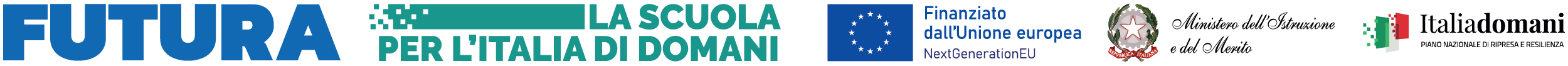 ALL.1Istanza per la partecipazione alla procedura di selezione Esperto a cui affidare uno o più percorsi di MENTORING Gruppo PNRR –Intervento straordinario finalizzato alla riduzione dei divari territoriali nelle scuole e alla lotta alla dispersione scolasticaAl Dirigente Scolastico dell’I.C. Deledda – S.G. Bosco GINOSAIl/la sottoscritto/a, __________________________________________ nato/a a __________________ (Pr._____) il ___________________ e residente a ___________________________ (Pr. ___) in Via _________________________ mail________________________________________ cell_____________ 󠄀 in servizio presso_________________________________     in qualità di ______________________  󠄀 titolare presso l’istituto (indicare quale) ______________________________________CHIEDEalla S.V. di essere ammesso/a alla procedura di selezione in qualità di Esperto per l’attuazione della Linea di investimento 1.4 “Intervento straordinario finalizzato alla riduzione dei divari territoriali nelle scuole secondarie di primo e secondo grado e alla lotta alla dispersione scolastica” - PNRR; a tal fine dichiara, sotto la sua personale responsabilità ai sensi e per gli effetti della Legge n. 15 del 04/01/1968, modificata dalle Leggi n. 390 dell’11/05/71, n. 127/97, n. 191/98 e dal D.P.R. 403/98, e D.P.R. 445/2000, consapevole delle conseguenze previste dalla legge in caso di dichiarazioni mendaci, di essere in possesso dei seguenti requisiti necessari a concorrere alla selezione di cui all’oggetto per l'attribuzione dell'incarico di ESPERTO MENTORING:󠄀 Essere in possesso di particolare e comprovata specializzazione universitaria strettamente correlata al contenuto della prestazione richiesta – A tal fine, valendosi delle disposizioni di cui all'articolo 46 del DPR 28 dicembre 2000 n. 445, consapevole delle sanzioni stabilite per le false attestazioni e mendaci dichiarazioni, previste dal Codice Penale e dalle Leggi speciali in materia:DICHIARAsotto la propria personale responsabilità di:essere in possesso della cittadinanza italiana o di uno degli Stati membri dell’Unione europea o di cittadinanza di Stati non membri dell’Unione europea;di godere dei diritti civili e politici in Italia e/o nello Stato di appartenenza;non aver riportato condanne penali e non essere destinatario di provvedimenti che riguardano l’applicazione di misure di prevenzione, di sanzioni civili e di provvedimenti amministrativi iscritti  nel casellario giudiziale;non essere stato/a destituito/a da pubblici impieghi;non trovarsi in nessuna delle situazioni di inconferibilità e/o incompatibilità previste dal D.lgs. n. 39/2013;non trovarsi in situazione di conflitto di interessi anche a livello potenziale intendendosi per tale quello astrattamente configurato dall’art. 7 del D.P.R. n. 62/2013;essere in possesso dei requisiti essenziali previsti all’art.2 del presente Avviso;aver preso visione dell’Avviso e di approvarne senza riserva ogni contenuto.ALLEGA curriculum Vitae in formato europeo ai sensi dell’Art. 4 del presente documento; scheda di autovalutazione dei titoli di cui all’Allegato 2, compilata nella colonna “Riservato al candidato” con i punteggi auto attribuiti;󠄀 Allegato 3 – Liberatoria󠄀 Fotocopia del Documento di riconoscimento in corso di validitàData ______________			Firma _______________________Avviso/Decreto: Azioni di prevenzione e contrasto alla dispersione scolastica (D.M. 170/2022)Avviso/Decreto: Azioni di prevenzione e contrasto alla dispersione scolastica (D.M. 170/2022)Avviso/Decreto: Azioni di prevenzione e contrasto alla dispersione scolastica (D.M. 170/2022)Avviso/Decreto: Azioni di prevenzione e contrasto alla dispersione scolastica (D.M. 170/2022)Avviso/Decreto: Azioni di prevenzione e contrasto alla dispersione scolastica (D.M. 170/2022)Codice progetto: M4C1I1.4-2022-981-P-19766Codice progetto: M4C1I1.4-2022-981-P-19766Titolo progetto: Come fiori di loto: la scuola che crea in-dipendenzaTitolo progetto: Come fiori di loto: la scuola che crea in-dipendenzaTitolo progetto: Come fiori di loto: la scuola che crea in-dipendenzaCUP: C34D22004420006